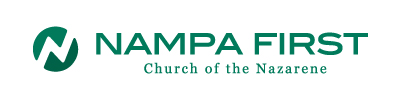 Servant Leadership AcademyLearning...Growing...DoingSelf-EvaluationA large part of this program is comprised of participants’ self assessment, self evaluation, and being personally responsible for their attendance, participation, and growth. To help aid in this process, we have established a structured routine, comprised of the following:WeeklyOn a Weekly Basis, every Monday night, participants will be required to complete an online form and report the following:AttendanceClass TimeElectives participated inMinistry Hours An explanation of their ministry involvement during that weekAnd any miscellaneous items they need to contact Nate about, or need help with BiweeklyEvery other week, participants will be required to complete a self evaluation form (available online). The self evaluation form covers the following:How you are currently doingWhat actions you’ve taken since the last coaching/mentoring meetingWhat you feel you’re doing well withWhat you are feeling challenged with, or need to work onHow you are going to work on your challenge areasWhat you will focus on until the next meetingWhat your mentor should follow up with you on at the next meeting The following is the process for completing and tracking this self evaluation form. The participant will:Complete the form on the computerPrint two copies Take the copies to the meeting with their mentor Finish completing the form during the mentoring session Leave one copy with the mentorBring their copy to the church officeMake a copy and leave the copy  for the Academy staffThe completed form will be scanned and put into their file. End of a SessionAt the end of each quarterly session, participants will be required to complete an online form that reports on their personal growth and development during that session. This self-evaluation will cover the following topics:Your current understanding of Christian Ministry, and how it has been affected by participating in the AcademyYour most powerful leadership experiences during the sessionYour most powerful ministry related experiences during the sessionWhat you have learned about yourself that you are working on changing/ improving/ adaptingWhat you learned during the session that you will carry with you in your ongoing ministry, career, and/or personal life